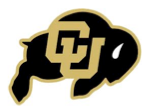 Buff InvitationalThis meet is USMS recognized:#325-R004Facility: CU Rec CenterCompetition Pool355 University AveBoulder, CO 80302-8 Lane x 25 yard pool-The length of the competition course without a bulkhead is in compliance and on file with USMS in accordance with articles 105.1.7 and 107.2.1.Timing: Automatic, Colorado Time System 5 with touch pads, back-ups and Hy-tek Meet Manager SoftwareTimes: Warm-up at 8:00am. The meet will start at 9:00am, timed finalsEligibility: Any Collegiate Swim Club Member, USMS registered member, or any other interested swimmer. USMS registration is not required, but if you are USMS registered, a copy of your USMS card needs to be submitted with your entry form.Entries: Entries are due by Tuesday October 20th by 6:00pm. Team Manager entry file is preferred or by paper mail or e- mail entry using http://www.comsa.org/leadership/forms-documents/ConsEntry.pdf (note: USMS registration requirement on form does not apply unless you are a USMS member)Please submit to onshalee.promchitmart@colorado.edu or to: UCB 355 ATTN: CU Swim and Dive Club Boulder, CO 80309Entry fee for USMS or independent swimmers will be $25 for up to 5 events total, 3 individual max.Entry Fee for College Club Teams will be $10 per individual for up to 5 events total, 3 individual max. Checks made out to Colorado Swim and DiveRules: Rules to be enforced per the 2015 USMS Rule bookQuestions: Onshalee Promchitmart(303) 746-0583onshalee.promchitmart@colorado.eduPresidentEvents: Diving will be throughout the meet, please contact for more information.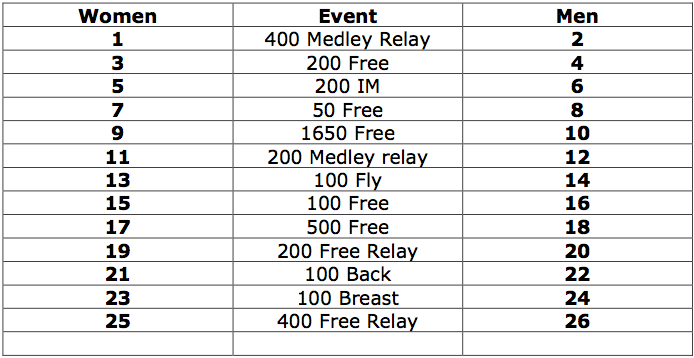 